НАКАЗПО ГАННІВСЬКІЙ ЗАГАЛЬНООСВІТНІЙ ШКОЛІ І-ІІІ СТУПЕНІВПЕТРІВСЬКОЇ РАЙОННОЇ РАДИ КІРОВОГРАДСЬКОЇ ОБЛАСТІвід 26 жовтня  2020 року                                                                                      №  148с. ГаннівкаПро заміну уроків            у Володимирівській ЗШ І-ІІ ступенів,             філії Ганнівської ЗШ І-ІІІ ступеніву жовтні 2020 року          У зв`язку з перебуванням на лікарняному Піцик М.С. з 01 жовтня по 02 жовтня 2020 року; перебуванням у відпустці Чечі М.О. з 12 жовтня по 29 жовтня 2020 року НАКАЗУЮ:1. Здійснити заміну уроків:            - англійської мови у 2-9 класах;            - алгебри у 8 класі;            - геометрії у 8 класі. 2. Відповідальному за ведення табеля обліку робочого часу ПОГОРЄЛІЙ Т.М. внести відповідні зміни у навантаження КОЛОМІЄЦЬ О.М.,  ЛІСАЙЧУК Н.С., ШКУРАТЬКО С.А.3. Бухгалтерії відділу освіти Петрівської райдержадміністрації оплатити:           КОЛОМІЄЦЬ Ользі Миколаївні, вчителю початкових класів Володимирівської загальноосвітньої школи І-ІІ ступенів, філії Ганнівської загальноосвітньої школи І-ІІІ ступенів за фактично відпрацьовану 1 годину англійської мови у 3 класі. ЛІСАЙЧУК Наталії Сергіївні, вчителю математики Володимирівської загальноосвітньої школи І-ІІ ступенів, філії Ганнівської загальноосвітньої школи І-ІІІ ступенів за фактично відпрацьовані 4 години алгебри у 8 класі; 4 години геометрії у 8 класі.ШКУРАТЬКО Світлані Анатоліївні,  педагогу-організатору Володимирівської загальноосвітньої школи І-ІІ ступенів, філії Ганнівської загальноосвітньої школи І-ІІІ ступенів за фактично відпрацьовані 7 годин англійської мови у 5-9 класах.4. Контроль за виконанням даного наказу залишаю за собою.        Директор школи                                                            О. Канівець         З наказом ознайомлені:                                                           О. Коломієць Н. Лісайчук С. Шкуратько Т. Погорєла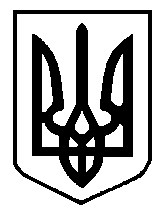 